12 день Штукатурка и заливка полов в тренерской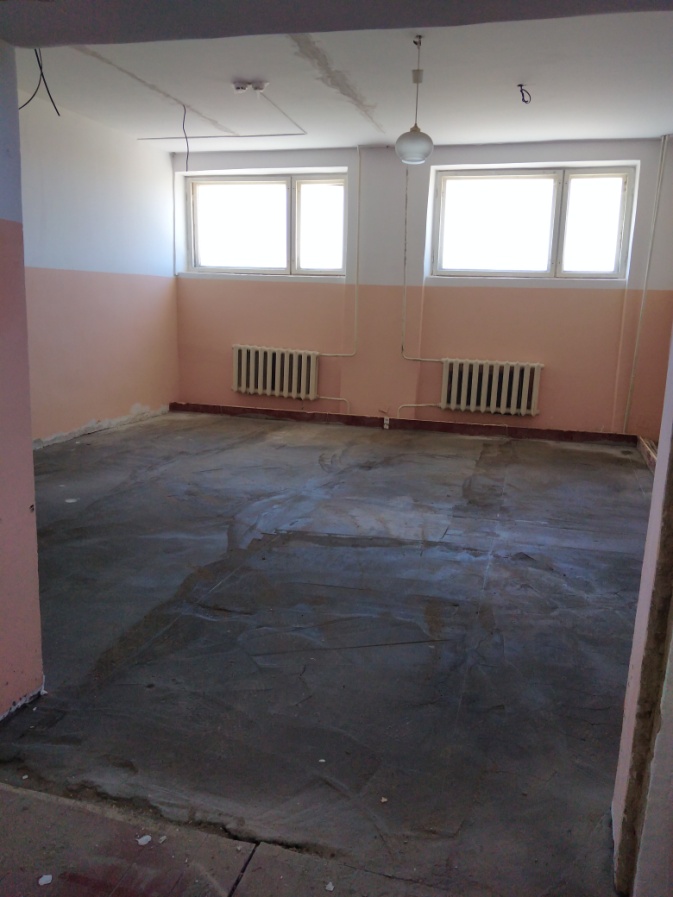 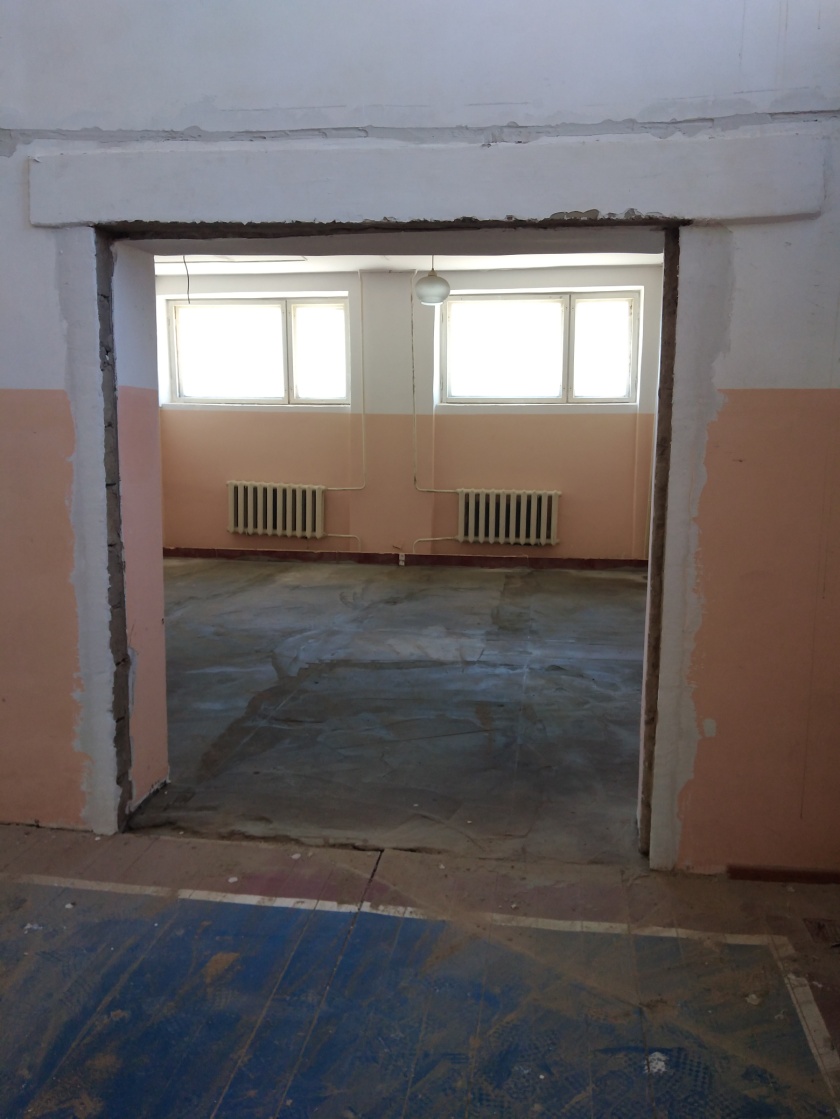 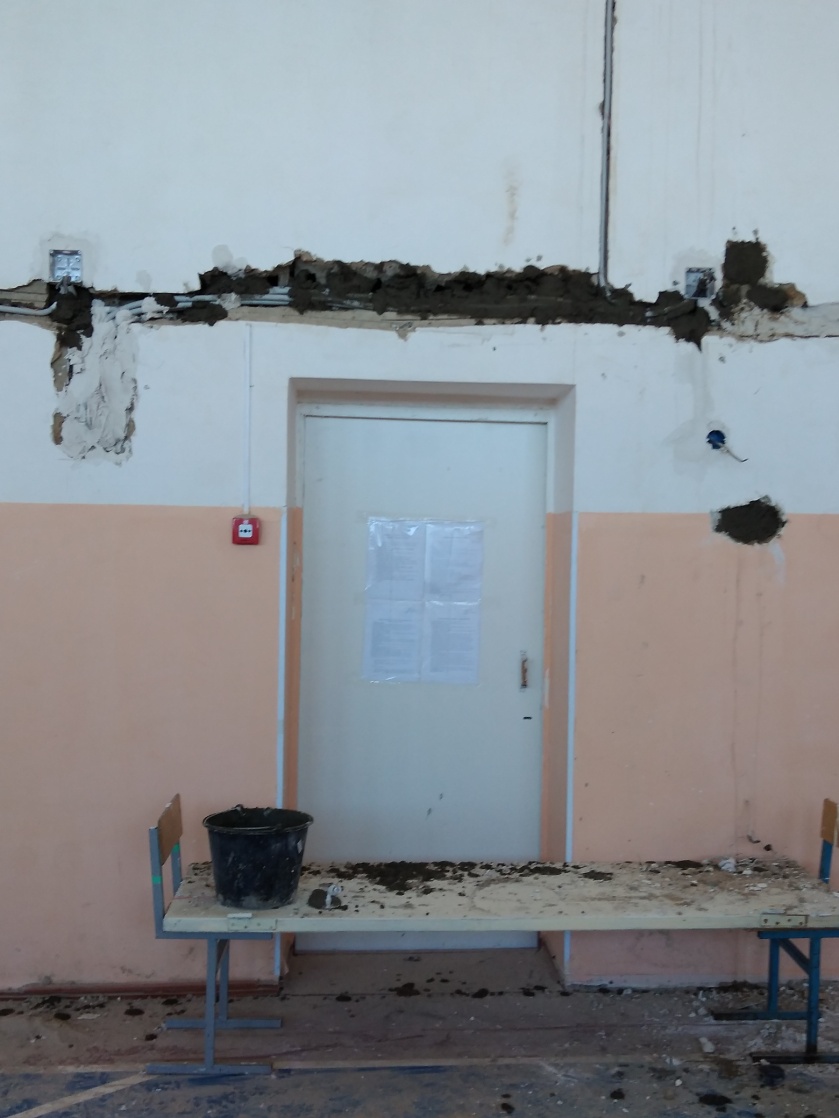 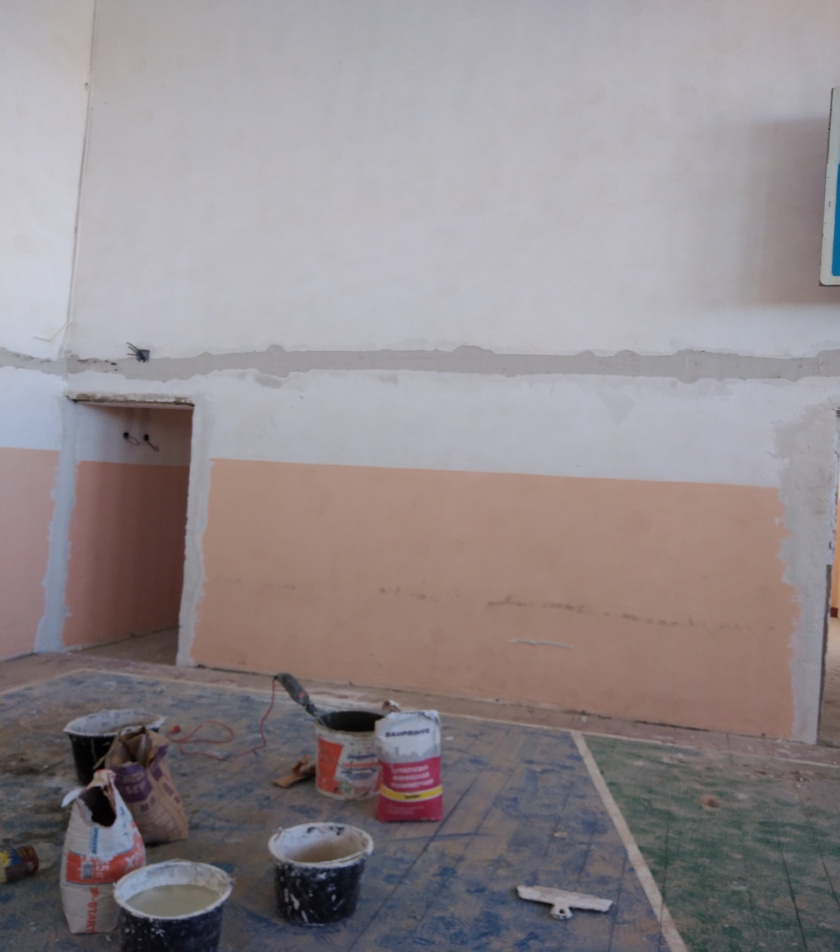 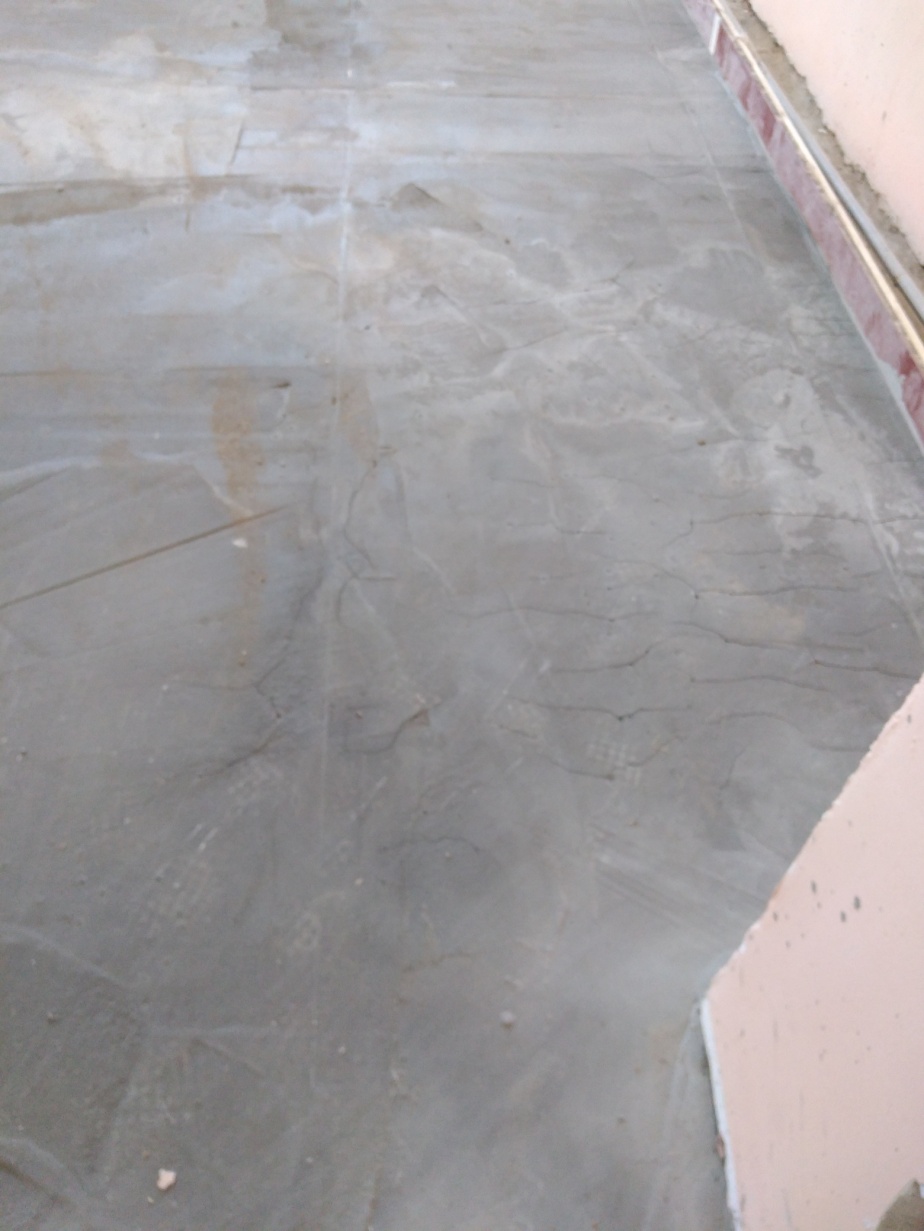 